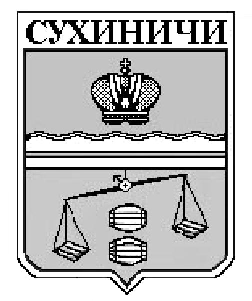 Администрация сельского поселения"Село Брынь"____________________________249295 Калужская областьс.Брынь 102 аТел. 5-50-76Факс 5-50-76СВЕДЕНИЯо численности муниципальных служащих органов местного самоуправления сельского поселения «Село Брынь», работников муниципальных учреждений сельского поселения «Село Брынь», и фактических расходах на оплату их труда за II квартал  2021 года.Глава администрации СП «Село Брынь»                               О.В.ВыртанКатегория работниковСреднесписочная численность работников, чел.Фактические расходы на заработную плату работников за отчетный период, тыс. рублейМуниципальные служащие органов местного самоуправления СП «Село Брынь»1        146,16Работники муниципальных учреждений СП «Село Брынь»2         91,60